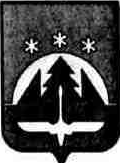 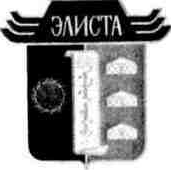 СОГЛАШЕНИЕо сотрудничестве между Элистинским городским Собраниемгорода Элисты Республики Калмыкия и Думой города Ханты - МансийскаХанты-Мансийского автономного округа - Югры13 июня 2007 года	г. ЭлистаЭлистинское городское Собрание и Дума города Ханты-Мансийска Ханты-Мансийского автономного округа - Югры, именуемые в дальнейшем Стороны, в целях установления взаимовыгодного сотрудничества, исходя из взаимного стремления к расширению и укреплению межмуниципальных связей, обмену опытом в области нормотворческой и другой деятельности органов местного самоуправления в городе Элисте и в городе Ханты-Мансийске, заключили настоящее Соглашение о нижеследующем:Статья 1Стороны выражают стремление развивать связи между собой на принципах равенства, взаимного учета интересов и обмена опытом работы.Статья 2Стороны считают приоритетным сотрудничество в следующих областях:повышение роли представительных органов в системе органов местного самоуправления;совершенствование нормотворческой деятельности, контроль за исполнением решений представительных органов местного самоуправления.Статья 3Стороны осуществляют сотрудничество в следующих формах;обсуждение проектов федеральных законов, поступающих в адрес Сторон;обмен правовыми актами и их проектами, аналитическими, методическими и другими материалами;проведение депутатских слушаний, совместных встреч, конференций, семинаров, консультаций и переговоров по вопросам, представляющим взаимный интерес;совместная разработка проектов правовых актов в интересах обеих Сторон;обмен опытом работы;первоочередное рассмотрение и возможная поддержка инициатив, обращений Сторон, направленных в органы государственной власти;в иных согласованных в ходе реализации настоящего Соглашения формах.Статья 4Стороны направляют друг другу:принятые обращения в органы государственной власти Российской Федерации по вопросам местного самоуправления для получения поддержки в дальнейшем их прохождении;замечания и предложения к проектам федеральных законов, находящимся на рассмотрении в Государственной Думе Федерального Собрания Российской Федерации, в целях выработки единой позиции;модельные правовые акты для органов местного самоуправления.Статья 5Стороны принимают на себя обязательство обмениваться делегациями, а также содействовать установлению и развитию прямых контактов между отдельными депутатами, постоянными комиссиями и (или) комитетами, аппаратами обоих органов.Статья 6Депутатские слушания, совместные встречи, конференции, семинары, консультации и переговоры проводятся по мере необходимости. Тематика, сроки и место их проведения определяются Сторонами.Статья 7Стороны информируют друг друга о мероприятиях, касающихся деятельности представительных органов (семинары, конференции), проводимых Сторонами, а также создают условия для участия в них заинтересованных представителей Сторон.Статья 8Решения, принятые на совместных мероприятиях носят рекомендательный характер для Сторон.Статья 9В целях действенного и своевременного исполнения настоящего Соглашения Стороны определяют ответственных лиц от каждой из Сторон.Статья 10В целях реализации настоящего Соглашения Стороны могут заключать дополнительные соглашения.Разногласия относительно толкования или применения настоящего Соглашения, а также вопросы внесения изменений и дополнений решаются путем переговоров и (или) другим способом по согласованию Сторон.Статья 11Настоящее Соглашение вступает в силу со дня его подписания.Соглашение может быть расторгнуто по соглашению Сторон. Для этого одна из Сторон в письменной форме уведомляет другую Сторону о своем решении расторгнуть Соглашение. Действие Соглашения считается прекращенным со дня получения другой Стороной такого уведомления.Статья 12Настоящее Соглашение составлено в двух экземплярах, для каждой из Сторон, имеющих равную юридическую силу.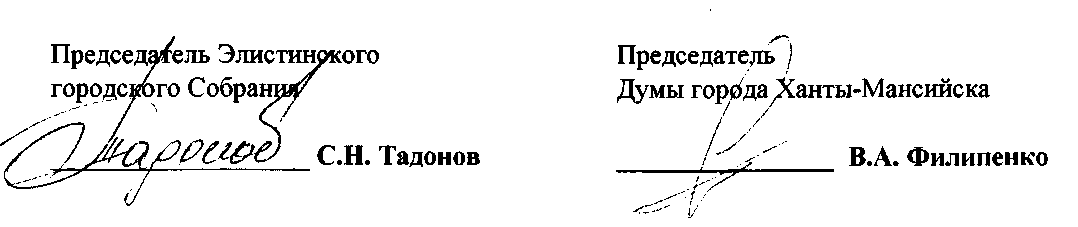 